	This document will test the image insertion in a document.  The sample pictures will be a clip art files from a free online database.  The chart with the upward moving arrow is in the JPEG format, while the book is a bitmap file, and the clipboard is a GIF file. He heard quiet steps behind him. That didn't bode well. Who could be following him this late at night and in this deadbeat part of town?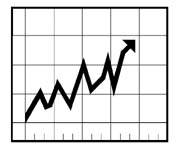 He heard quiet steps behind him. That didn't bode well. Who could be following him this late at night and in this deadbeat part of town? And at this particular moment, just after he pulled off the big time and was making off with the greenbacks.Next, a picture in the middle of the text.  The standard text will and the picture will be inserted with the  wrap option between the “OpenOffice.org” and the “standard” in the paragraph that follows.  It will test how text gets wrapped around an image in a ODF document.  This document will test the image insertion in an ODF document.  The sample pictures will be a clip art files from a free online database.  The chart with the upward moving arrow is in the JPEG format, while the book is a bitmap file, and the clipboard is a GIF file.  The text is in Times New Roman 12pt font with left justification.  The margins are the OpenOffice.org standard of 0.79” all around the page, and it is single spaced. This text will repeat as needed to test various picture insertion styles.